INSTRUCTIONS - FORM RC-2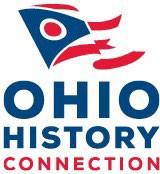 Section A: Local Government UnitInclude the name of the municipality, county, township, school, library, or special taxing district (local government entity) for which the form is being submitted.Include the unit (department, agency, office), if applicable.The departmental official directly responsible for the records must sign and date the form.Section B: Records CommissionComplete the phone number and mailing address for the Records Commission, including the county.To have this form returned to the Records Commission electronically, include an email address. It is the responsibility of the Records Commission to forward an electronic or paper copy of the approved form to the appropriate department.The Records Commission Chairperson must sign the certification statement before it can be reviewed and signed at the Ohio History Connection by the Local Government Records representative, and approved by the Auditor of State’s Office.Section C: Ohio History Connection – State ArchivesThe reviewing agent from the Ohio History Connection Local Government Records Program (LGRP) will indicate on your RC-2 which records series will require a Certificate of Records Disposal (RC-3) prior to disposal.They will sign the form and forward it to the Auditor of State’s Office.Section D: Auditor of StateThe approving agent at the Auditor of State’s office will sign the form and return it to the LGRP.Section E: Records Retention ScheduleSchedule numbers can be expressed by a year and item numbering scheme for each records series being scheduled, for example, 09-1 and 09-2. Another option is to include a unique abbreviated identifier for each office, for example, Eng. [Engineer] 1, Eng. 2, etc. The numbering schema is your choice, and it will be used later on your Certificate of Records Disposal(RC-3).Include the title of the records series and a brief description of each series. Please provide information about the content and use of the records series.Articulate a retention period for the record in terms of time (for example: six years), an action (for example: until audited), or both (six years after audit).Include the formats of the record series (paper, electronic, microfilm, etc.)For use by the Auditor of State or the LGRP. LGRP will mark the records series that will need an RC-3 prior to disposal.For use by LGRP only. LGRP will mark the records series that will need an RC-3 prior to disposal – please leave this column blank.GENERAL INSTRUCTIONS:---	For questions related to records scheduling and disposition, contact State Archives - LGRP at: localrecs@ohiohistory.org---	After completing sections A and E, submit the form to your records commission so it can be approved in an open meeting pursuant to Section 121.22 ORC. See Ohio Revised Code Section 149.38 (counties), 149.39 (municipalities), 149.41 (school districts), 149.411 (libraries), 149.412 (special taxing districts) and 149.42 (townships) for the composition of your records commission. Your records commission completes section B and sends the form to LGRP at:localrecs@ohiohistory.org	OR	Ohio History Connection	OR	 RC Forms Upload SubmissionState Archives of OhioLocal Government Records Program 800 E. 17th AvenueColumbus, OH 43211-2474---	The LGRP will review this RC-2 and forward it to the Auditor of State’s Records Officer, Columbus.---	This RC-2 is in effect when all signatures have been affixed to it. LGRP will return a copy of the approved form to the Records Commission.The local records commission and the originating office should retain permanent copies of the form to document legal disposal of public records.Ohio History Connection StateArchives of OhioLocal Government Records Program 800 E. 17th AvenueColumbus, Ohio 43211-2474614.297.2553localrecs@ohiohistory.org www.ohiohistory.org/lgrOhio History Connection StateArchives of OhioLocal Government Records Program 800 E. 17th AvenueColumbus, Ohio 43211-2474614.297.2553localrecs@ohiohistory.org www.ohiohistory.org/lgrOhio History Connection StateArchives of OhioLocal Government Records Program 800 E. 17th AvenueColumbus, Ohio 43211-2474614.297.2553localrecs@ohiohistory.org www.ohiohistory.org/lgrOhio History Connection StateArchives of OhioLocal Government Records Program 800 E. 17th AvenueColumbus, Ohio 43211-2474614.297.2553localrecs@ohiohistory.org www.ohiohistory.org/lgrRECORDS RETENTION SCHEDULE (RC-2)– Part 1RECORDS RETENTION SCHEDULE (RC-2)– Part 1RECORDS RETENTION SCHEDULE (RC-2)– Part 1RECORDS RETENTION SCHEDULE (RC-2)– Part 1See instructions before completing this form. Must be submitted with PART 2See instructions before completing this form. Must be submitted with PART 2See instructions before completing this form. Must be submitted with PART 2See instructions before completing this form. Must be submitted with PART 2Section A: Local Government Unit(Local Government Entity)(Unit)(Signature of Responsible Official)(Name)(Title)(Date)Section B: Records CommissionRecords CommissionRecords CommissionRecords CommissionRecords Commission(Local Government Entity)(Telephone Number)(Telephone Number)(Address)(City)(Zip Code)(County)To have this form returned to the Records Commission electronically, include an email address:To have this form returned to the Records Commission electronically, include an email address:To have this form returned to the Records Commission electronically, include an email address:To have this form returned to the Records Commission electronically, include an email address:I hereby certify that our records commission met in an open meeting, as required by Ohio Revised Code, §121.22, and approved the schedules listed on this form and any continuation sheets. I further certify that our commission will make every effort to prevent these records series from being destroyed, transferred, or otherwise disposed of in violation of these schedules and that no record will be knowingly disposed of which pertains to any pending legal case, claim, action or request. This action is reflected in the minutes kept by this commission.I hereby certify that our records commission met in an open meeting, as required by Ohio Revised Code, §121.22, and approved the schedules listed on this form and any continuation sheets. I further certify that our commission will make every effort to prevent these records series from being destroyed, transferred, or otherwise disposed of in violation of these schedules and that no record will be knowingly disposed of which pertains to any pending legal case, claim, action or request. This action is reflected in the minutes kept by this commission.I hereby certify that our records commission met in an open meeting, as required by Ohio Revised Code, §121.22, and approved the schedules listed on this form and any continuation sheets. I further certify that our commission will make every effort to prevent these records series from being destroyed, transferred, or otherwise disposed of in violation of these schedules and that no record will be knowingly disposed of which pertains to any pending legal case, claim, action or request. This action is reflected in the minutes kept by this commission.I hereby certify that our records commission met in an open meeting, as required by Ohio Revised Code, §121.22, and approved the schedules listed on this form and any continuation sheets. I further certify that our commission will make every effort to prevent these records series from being destroyed, transferred, or otherwise disposed of in violation of these schedules and that no record will be knowingly disposed of which pertains to any pending legal case, claim, action or request. This action is reflected in the minutes kept by this commission.Records Commission Chair SignatureDateSection C: Ohio History Connection - State ArchivesSection C: Ohio History Connection - State ArchivesSection C: Ohio History Connection - State ArchivesSection C: Ohio History Connection - State ArchivesSignatureTitleDateSection D: Auditor of StateSignatureTitleDateTownship Suggested Records Retention ScheduleTownship Suggested Records Retention ScheduleTownship Suggested Records Retention ScheduleTownship Suggested Records Retention ScheduleTownship Suggested Records Retention ScheduleTownship Suggested Records Retention ScheduleThis schedule lists records commonly created by townships. The retention periods specified herein are either required by statute or have been determined by best practice. Local Records Commissions may edit retention periods based on the administrative, fiscal, legal, and historical value of the records.The township should also notate the media type of the records when filling out the Records Retention Schedule (RC-2). The records can be maintained in separate formats (i.e. paper and electronic) for different amounts of time.Permanent records existing solely in electronic format may become inaccessible through media decay and/or hardware/software obsolescence. The Ohio History Connection recommends that digital records with greater than a 10-year retention period also be maintained in either paper or microfilm formats.Records may not be disposed of until all audits are released, and audit discrepancies have been settled. Where a lawsuit or agency proceeding is pending, a legal hold on relevant records is required. Records shall be retained until the legal hold has been removed.ELECTRONIC MAIL (e-mail) is a format on which records are sent, received and/or drafted using electronic mailing systems. E-mail is NOT a record series. Instead, each individual e-mail should be evaluated according to its content and retained in accordance with the record series adopted within this schedule that the content most closely fits.Before this records retention schedule is considered in effect for a particular township it must first be documented on a Records Retention Schedule (RC-2) and signed by a local responsible official, local records commission chair, the State Archives, and the State Auditor’s Office. The RC- 2 and other forms can be found at www.ohiohistory.org/lgr.This schedule lists records commonly created by townships. The retention periods specified herein are either required by statute or have been determined by best practice. Local Records Commissions may edit retention periods based on the administrative, fiscal, legal, and historical value of the records.The township should also notate the media type of the records when filling out the Records Retention Schedule (RC-2). The records can be maintained in separate formats (i.e. paper and electronic) for different amounts of time.Permanent records existing solely in electronic format may become inaccessible through media decay and/or hardware/software obsolescence. The Ohio History Connection recommends that digital records with greater than a 10-year retention period also be maintained in either paper or microfilm formats.Records may not be disposed of until all audits are released, and audit discrepancies have been settled. Where a lawsuit or agency proceeding is pending, a legal hold on relevant records is required. Records shall be retained until the legal hold has been removed.ELECTRONIC MAIL (e-mail) is a format on which records are sent, received and/or drafted using electronic mailing systems. E-mail is NOT a record series. Instead, each individual e-mail should be evaluated according to its content and retained in accordance with the record series adopted within this schedule that the content most closely fits.Before this records retention schedule is considered in effect for a particular township it must first be documented on a Records Retention Schedule (RC-2) and signed by a local responsible official, local records commission chair, the State Archives, and the State Auditor’s Office. The RC- 2 and other forms can be found at www.ohiohistory.org/lgr.This schedule lists records commonly created by townships. The retention periods specified herein are either required by statute or have been determined by best practice. Local Records Commissions may edit retention periods based on the administrative, fiscal, legal, and historical value of the records.The township should also notate the media type of the records when filling out the Records Retention Schedule (RC-2). The records can be maintained in separate formats (i.e. paper and electronic) for different amounts of time.Permanent records existing solely in electronic format may become inaccessible through media decay and/or hardware/software obsolescence. The Ohio History Connection recommends that digital records with greater than a 10-year retention period also be maintained in either paper or microfilm formats.Records may not be disposed of until all audits are released, and audit discrepancies have been settled. Where a lawsuit or agency proceeding is pending, a legal hold on relevant records is required. Records shall be retained until the legal hold has been removed.ELECTRONIC MAIL (e-mail) is a format on which records are sent, received and/or drafted using electronic mailing systems. E-mail is NOT a record series. Instead, each individual e-mail should be evaluated according to its content and retained in accordance with the record series adopted within this schedule that the content most closely fits.Before this records retention schedule is considered in effect for a particular township it must first be documented on a Records Retention Schedule (RC-2) and signed by a local responsible official, local records commission chair, the State Archives, and the State Auditor’s Office. The RC- 2 and other forms can be found at www.ohiohistory.org/lgr.This schedule lists records commonly created by townships. The retention periods specified herein are either required by statute or have been determined by best practice. Local Records Commissions may edit retention periods based on the administrative, fiscal, legal, and historical value of the records.The township should also notate the media type of the records when filling out the Records Retention Schedule (RC-2). The records can be maintained in separate formats (i.e. paper and electronic) for different amounts of time.Permanent records existing solely in electronic format may become inaccessible through media decay and/or hardware/software obsolescence. The Ohio History Connection recommends that digital records with greater than a 10-year retention period also be maintained in either paper or microfilm formats.Records may not be disposed of until all audits are released, and audit discrepancies have been settled. Where a lawsuit or agency proceeding is pending, a legal hold on relevant records is required. Records shall be retained until the legal hold has been removed.ELECTRONIC MAIL (e-mail) is a format on which records are sent, received and/or drafted using electronic mailing systems. E-mail is NOT a record series. Instead, each individual e-mail should be evaluated according to its content and retained in accordance with the record series adopted within this schedule that the content most closely fits.Before this records retention schedule is considered in effect for a particular township it must first be documented on a Records Retention Schedule (RC-2) and signed by a local responsible official, local records commission chair, the State Archives, and the State Auditor’s Office. The RC- 2 and other forms can be found at www.ohiohistory.org/lgr.This schedule lists records commonly created by townships. The retention periods specified herein are either required by statute or have been determined by best practice. Local Records Commissions may edit retention periods based on the administrative, fiscal, legal, and historical value of the records.The township should also notate the media type of the records when filling out the Records Retention Schedule (RC-2). The records can be maintained in separate formats (i.e. paper and electronic) for different amounts of time.Permanent records existing solely in electronic format may become inaccessible through media decay and/or hardware/software obsolescence. The Ohio History Connection recommends that digital records with greater than a 10-year retention period also be maintained in either paper or microfilm formats.Records may not be disposed of until all audits are released, and audit discrepancies have been settled. Where a lawsuit or agency proceeding is pending, a legal hold on relevant records is required. Records shall be retained until the legal hold has been removed.ELECTRONIC MAIL (e-mail) is a format on which records are sent, received and/or drafted using electronic mailing systems. E-mail is NOT a record series. Instead, each individual e-mail should be evaluated according to its content and retained in accordance with the record series adopted within this schedule that the content most closely fits.Before this records retention schedule is considered in effect for a particular township it must first be documented on a Records Retention Schedule (RC-2) and signed by a local responsible official, local records commission chair, the State Archives, and the State Auditor’s Office. The RC- 2 and other forms can be found at www.ohiohistory.org/lgr.This schedule lists records commonly created by townships. The retention periods specified herein are either required by statute or have been determined by best practice. Local Records Commissions may edit retention periods based on the administrative, fiscal, legal, and historical value of the records.The township should also notate the media type of the records when filling out the Records Retention Schedule (RC-2). The records can be maintained in separate formats (i.e. paper and electronic) for different amounts of time.Permanent records existing solely in electronic format may become inaccessible through media decay and/or hardware/software obsolescence. The Ohio History Connection recommends that digital records with greater than a 10-year retention period also be maintained in either paper or microfilm formats.Records may not be disposed of until all audits are released, and audit discrepancies have been settled. Where a lawsuit or agency proceeding is pending, a legal hold on relevant records is required. Records shall be retained until the legal hold has been removed.ELECTRONIC MAIL (e-mail) is a format on which records are sent, received and/or drafted using electronic mailing systems. E-mail is NOT a record series. Instead, each individual e-mail should be evaluated according to its content and retained in accordance with the record series adopted within this schedule that the content most closely fits.Before this records retention schedule is considered in effect for a particular township it must first be documented on a Records Retention Schedule (RC-2) and signed by a local responsible official, local records commission chair, the State Archives, and the State Auditor’s Office. The RC- 2 and other forms can be found at www.ohiohistory.org/lgr.Sch. #Records Title and DescriptionRetention PeriodMedia TypeFor use by Auditor of State orLGRPRC-3Required by LGRPGeneral RecordsGeneral RecordsGeneral RecordsGeneral RecordsGeneral RecordsGeneral RecordsAccident Reports / Files - Report of personal or property damage involving a township vehicle or occurring on countyproperty.6 yearsActivity Reports - Reports compiled todetail financial, statistical, and/or operational data.2 yearsAgendas - A list of items to be discussed and/or acted upon during a meeting.2 yearsAudiovisual, Public Relations & Training Materials - Materials and resources compiled or created for presentations, public relations events and/or training exercises.Until information is superseded, obsolete, or replaced; Appraise for historical valueSch. #Records Title and DescriptionRetention PeriodMedia TypeFor use by  Auditor ofState or LGRPLGRP ONLY RC-3RequiredGeneral RecordsGeneral RecordsGeneral RecordsGeneral RecordsGeneral RecordsGeneral RecordsBackup Data - Computer generated backup tapes and data created, used and maintained for disaster recovery purposes.Retain for one system backup cycle then delete, erase or destroydataBadges and IDs - Employee identification badges and keyless entry devices and related records.Confiscate upon employment termination or when obsolete,then destroyBids (Successful) (ORC 2305.06) - Records documenting publicizing, hearing, and awarding quoted bids from vendors for services or merchandise including bonding information, specification sheets, bid forms and amounts, references, etc. Incorporate into contract file.6 years after termination of contractBids (Unsuccessful) - Bids not awarded.Two years afterletting of the contractBlank Forms - Obsolete, unneeded, or superseded forms stockUntil obsolete or supersededBlueprints / Vellums / Drawings / Tracings / Mylars - Maps and plans created for construction, projects, and/or events.Until updated, superseded or obsolete; Appraise for historical valueBlueprints for public buildingsPermanentBulletins, Posters, And Notices To Employees - Announcements and informational notices including unsolicited announcements related to job functions.Until no longer of administrative valueCompliance Reports - Standard reports required to be filed by regulatory agencies.5 yearsSch. #Records Title and DescriptionRetention PeriodMedia TypeFor use by  Auditor ofState or LGRPLGRP ONLY RC-3RequiredGeneral RecordsGeneral RecordsGeneral RecordsGeneral RecordsGeneral RecordsGeneral RecordsContinuing Education Certifications / Class/ Seminars / Training Attendance Records - Includes professional licenses, certifications, trainings, and other documents noting advancement ineducation related to job position.Place in personnel fileContracts (ORC 2305.06) - Legal agreements with individuals, organizations, or entities to procure goods and/or services.6 years after termination of contractCopies Of Records - Additional copies of records or images which are no longer required and serve no useful purposeUntil no longer of administrative valueCorrespondence, Transient - Communications which convey information of temporary importance in lieu of oral communication; i.e. drafts, meeting notices etc. Referral letters, requests for routine information or publications provided to the public by an agency which are answered bystandard form letters.Until no longer of administrative value; File with related records if content requires longer retentionCorrespondence, General - Requests for information pertaining to interpretations and other miscellaneous inquiries; informative - does not attempt to influence policy. Including copies of outgoing correspondence maintained for reference purposes.2 years; File with related records if content requires longer retentionCorrespondence, Substantive - Correspondence of the head and the executive staff of an agency dealing with significant aspects of the administration of the office. Includes information concerning agency policies, procedures, program, fiscal and personnel matters.5 years; File with related records if content requires longer retention; Appraise for historical valueSch. #Records Title and DescriptionRetention PeriodMedia TypeFor use by  Auditor ofState or LGRPLGRP ONLY RC-3RequiredGeneral RecordsGeneral RecordsGeneral RecordsGeneral RecordsGeneral RecordsGeneral RecordsDelivery Slips / Packing Slips - Documents received when accepting goods from a carrier or vendor.Until no longer of administrativevalueDirectories / Lists / Rosters - Lists including such information as employee phone numbers, e-mail addresses, staff roster, committee membership,assignments, and schedules.Until superseded, obsolete,or replacedDisaster Plans (Continuity of Operations Plan, Business Continuity Plan) - Documents plans and procedures to protect and reestablish townshipoperations in the event of a disaster.Until updated or supersededDisciplinary Hearings - A proceeding where an issue of employee discipline is heard and evidence is presented to helpdetermine the issue.A) Audio and video recordings1 yearB) Report of proceedingsPlace in personnel fileC) Transcripts5 yearsDrafts / Transient Records - Preliminary working documents and other documents which serve to convey information of temporary importance in lieu of oralcommunication.Until no longer of administrative valueEquipment Maintenance Records - Files documenting ownership, warranties, routine maintenance andrepair of township owned equipment.Life of the equipmentFax A) Documentation - Fax machine generated cover sheets, confirmationnotices and buffer printouts.Until no longer ofadministrative valueB) Logs - Register of fax messages sent and received1 yearC) Messages - Communications sent and received using a fax machineTreat as correspondenceFee Schedules - Fees for goods or services provided by the township.Until updated,superseded, or obsoleteFuel Usage Records - Charge slips and receipts for township vehicles. Containsdate, care, amount, and cost.3 yearsSch. #Records Title and DescriptionRetention PeriodMedia TypeFor use by  Auditor ofState or LGRPLGRP ONLY RC-3RequiredGeneral RecordsGeneral RecordsGeneral RecordsGeneral RecordsGeneral RecordsGeneral RecordsGrant Application (Not Funded)1 yearGrant Files - Documents the application, evaluation, awarding, monitoring, and tracking of grants received.Maintain records as required by grant; if retention unspecified, five years provided all State or Federal audits have been conducted, the audit reports released and all litigation, claims, or audit findings have beenresolvedImage File - Visual documentation of a person, place, or event.Until no longer of administrative value; Appraise for historicalvalueInsurance Policies (ORC 2305.10) - Documents listing terms and conditions between township and insurance providers.2 years after expiration, provided all claims settled and appeals exhaustedInsurance Records - Fiscal and administrative records generated in the administration of insurance policies.2 years after expiration of associated policy, provided all claims settled and appeals exhaustedLegal Advertisements / Notices - Legal announcements to inform the public of meetings, hearings, bids, auctions or otherevents.1 year or until supersededLicenses, Permits, Certifications - Documents affirming requirements being met as prescribed by issuing agency.1 year after expirationLitigation Records - Records related to legal claims against an office and subsequent legal actions and courtproceedings.5 years after case is closed and appeals areexhaustedSch. #Records Title and DescriptionRetention PeriodMedia TypeFor use by  Auditor ofState or LGRPLGRP ONLY RC-3RequiredGeneral RecordsGeneral RecordsGeneral RecordsGeneral RecordsGeneral RecordsGeneral RecordsMailing Lists - List of individuals and addresses for maildistribution.Until updated,superseded, or obsoleteManagement and Operations Reports - Reports and/or feasibility studies including statistical analysis created to assess functions, projects and programs.5 yearsManuals, Handbooks - Documents related to activities and operation of department, office, agency, etc. May include rules regarding behavior, instructions for operating equipment, policies, procedures,processes, etc.Until superseded, obsolete,or replaced; Appraise for historical valueMaterial Safety Data Sheets - Information about properties of chemicals, including physical data, toxicity, first aid, storage, disposalprocesses, etc.Until supersededMeeting Notices - Notices posted publicly showing the time, place, and subject of upcoming meetings ofboards, commissions, agencies, etc.1 yearOrganizational Chart (Table of Organization) - A diagram that shows the structure of an organization and the relationships and relative ranks of its partsand positions/jobs.Until supersededPlats And Maps - Renderings noting locations and/or boundary lines. Contains plats of subdivisions, towns, and villages within the township showing owners, parcel numbers, streets, alleys, streams and rivers, and railroads.PermanentPress / News Releases - Information disseminated to the public through media outlets.Until no longer of administrative value; Appraise for historicalvalueSch. #Records Title and DescriptionRetention PeriodMedia TypeFor use by  Auditor ofState or LGRPLGRP ONLY RC-3RequiredGeneral RecordsGeneral RecordsGeneral RecordsGeneral RecordsGeneral RecordsGeneral RecordsProfessional Association - Records Documents from associations related to an employee's job functions that enhance job performance and knowledge, inform of events, or provide general information about the association.Until no longer of administrative valueProject Plans / Drawings - Written plan or pictorial diagrams for a work related project or program.Life of project or until obsolete; Appraise for historical oroperational valuePublic Hearings - A proceeding where an issue of law or fact is heard and evidence is presented to help determine the issue.A)	Audio and video recordings1 yearB)	Report of proceedingsPermanentC)	Transcripts5 yearsPublications (created by the local government) - Brochures and promotional material created by township agencies to inform the public of services and functions.Until superseded or obsolete; Retain one copy permanentlyRecords Inventory - A detailed listing of the types, locations, dates, volumes, equipment, and usage data of publicrecords.Until supersededRecords Requests (ORC 149.43) -Requests to inspect and review public records.2 yearsRecords Retention and Disposition Forms- Records, also called RC-1, RC-2, and RC-3 forms, and other locally developed forms documenting the retention and disposition of the records of an office.PermanentResearch Records - Collected information from a variety of sources to learn about events, legislative actions, programs, or compiled for the purpose of comparing and contrasting options, equipment, and/or plans of action.Until no longer of administrative, fiscal, or legal valueSch. #Records Title and DescriptionRetention PeriodMedia TypeFor use by  Auditor ofState or LGRPLGRP ONLY RC-3RequiredGeneral RecordsGeneral RecordsGeneral RecordsGeneral RecordsGeneral RecordsGeneral RecordsScrapbooks - Compilation of materials for retention of institutional memory.Appraise for historical valueService Requests - Written requests and tracking logs seeking services, assistance, etc. May include response and/or actiontaken.Until no longer of administrative valueSpeeches / Presentations - Written and/or recorded materials distributed when speaking to a group or press conference concerning an office and/or its operations.Until no longer of administrative value; Appraise for historical valueStatements of Qualifications (ORC 153.66) - Submitted and regularly updated by professional design firms wishing to provide professional designservices.2 yearsSurveillance Tapes / Videos - Footage documenting daily actions of employees and visitors within an office and on its grounds for security purposes.Use for one cycle then reuse provided no action pendingSurveys & Questionnaires - Records collected from employees or public to assess how an event or program is perceived to determine if improvements or changes should be made.Until no longer of administrative valueTelephone Bills and Logs - Records related to tracking incoming and outgoing calls, including telephone logs, charges and bills.2 fiscal years, provided auditedTelephone Messages - Messagesfor recipients received via telephone.Until no longer ofadministrative valueTraining Files - Documentation of employee training.Until no longer ofadministrative valueTravel Requests / Expense Reports - Requests for reimbursement for employeetravel.3 yearsUniform Record - Records tracking themanagement of uniforms provided by the township.3 yearsSch. #Records Title and DescriptionRetention PeriodMedia TypeFor use by  Auditor ofState or LGRPLGRP ONLY RC-3RequiredGeneral RecordsGeneral RecordsGeneral RecordsGeneral RecordsGeneral RecordsGeneral RecordsVehicle Maintenance Records - Records noting repairs to and routine maintenance of township-owned vehicles.Until vehicle sold or disposed ofVehicle Mileage Records - Log of mileage and expenses incurred in township-ownedvehicles.Until vehicle sold or disposed ofVisitors’ Log or Sign-In Sheets - Registers or logs used to track visitors visiting anoffice.1 yearWork Orders - Requests asking for maintenance, assistance and/or services.1 yearWork Schedules - Schedules noting working hours for employees.Until no longer ofadministrative valueSch. #Records Title and DescriptionRetention PeriodMedia TypeFor use by  Auditor ofState or LGRPLGRP ONLY RC-3RequiredTownship Fiscal OfficerTownship Fiscal OfficerTownship Fiscal OfficerTownship Fiscal OfficerTownship Fiscal OfficerTownship Fiscal OfficerAmended Official Certificates of Estimated Resources - From County Auditorof township for yearly budget.5 yearsAnnual Budget Resolutions (July document and December amendments) - Annual fiscal allocation to offices and departments. July document and December amendments.Incorporate into Minutes; retain copies 5 yearsAnnual Inventory (ORC 505.04) -Annual inventory of township equipment and supplies.3 yearsAnnual Financial Reports - Financial reports summarizing detailed accounting of receipts and expenditures for Township and report prepared and sent to Auditor of State.PermanentAnnual Reports - Report containing substantive information of operations,policies, procedures, and planning.PermanentAppropriations Ledgers (Receipts and Expenditures Records) - Contains who the funds are for, for what purpose, when available, year available, amount, and fromwhere funds came.5 fiscal years, provided auditedAudit Reports (Federal, State & Internal) (ORC 117.26) - Financial examinations and reports issued by the Federal Government, Auditor of State, independent auditing agencies or conducted internally.10 yearsBond Register - Register of all bonds issued and redeemed.7 years after finalmaturity of notes or bondsSch. #Records Title and DescriptionRetention PeriodMedia TypeFor use by  Auditor ofState or LGRPLGRP ONLY RC-3RequiredTownship Fiscal OfficerTownship Fiscal OfficerTownship Fiscal OfficerTownship Fiscal OfficerTownship Fiscal OfficerTownship Fiscal OfficerBonds, Officials (Record Of Officials' Oaths And Bonds; Certificates Of Oaths; Notices To Officers Elected Or Appointed) (ORC 503.25, ORC 507.04, ORC 507.05, ORC507.08) - Arranged by official's title and therein chronologically. Contains a record of surety bonds filed by township officials to help ensure responsible execution of job duties and oath of office, given and sworn to by elected official upon taking office, includes township rosters, notices of appointment and certificates of election.10 years after termination of office or employee; Appraise for historical valueBond Records - Contains records of long- term, interest-bearing debt instruments issued to provide for a particular financial need.IRS rule 5.70. Retain for three years after the last bond has been retired, or, if applicable, until three years after the last bond of the refunding Issue has been retiredBudget Preparation Documents (Working Papers) - Preparation documents used to create annual budgets.2 yearsCertificates Of Total Amount From Sources Available For Expenditures And Balances - Shows beginning balance and moniesexpected for the year.3 years, provided auditedCertifications Of Publishing Legal Notices- Shows when published, who published, for what reason, length of run, and charge.2 yearsConstruction Files - Arranged chronologically. Contains records relating to building or road constructions, improvements, bids, specifications, inventories, and contracts.15 years after construction is completeSch. #Records Title and DescriptionRetention PeriodMedia TypeFor use by  Auditor ofState or LGRPLGRP ONLY RC-3RequiredTownship Fiscal OfficerTownship Fiscal OfficerTownship Fiscal OfficerTownship Fiscal OfficerTownship Fiscal OfficerTownship Fiscal OfficerEmployment Reports (Ohio Bureau of Employment Reports) - Quarterlypayroll reports.2 yearsEquipment Missed, Damaged, Destroyed -Contains description of equipment, facts of incident, and date.2 yearsFence Dispute Forms (Line Fence DisputeForms) - Forms filed with trustees to settle building of fences.5 years after settlementFence Partition Records - Arranged chronologically. Contains description of property, names of owners, and date.PermanentFence Proceedings - Arranged chronologically. Contains complaints over fences, border repairs, and other minutes.PermanentFinancial Records - Records pertaining to financial transactions including accounts receivable and accounts payable; bank statements; pay-ins to treasury; purchase orders; requisitions; invoices; warrants / billbacks; bill schedules (listings of warrants to be paid); detail reports (checks written during month, current line item balances); cash and account books; receipts; canceled checks; vouchers; appropriation adjustments; transfers; encumbered and unencumbered amounts; and remaining balances; monthly expenditures statements; petty cash; etc.3 years provided auditedIncome Tax Returns6 fiscal yearsLeases - Agreements between vendorsand township to allow use of equipment and/or real estate property.5 years afterexpiration, provided auditedLevy Files - Records related to the imposition of a tax assessed property for a specific township service, operation and/orfunction.Life of levy plus 1 yearSch. #Records Title and DescriptionRetention PeriodMedia TypeFor use by  Auditor ofState or LGRPLGRP ONLY RC-3RequiredTownship Fiscal OfficerTownship Fiscal OfficerTownship Fiscal OfficerTownship Fiscal OfficerTownship Fiscal OfficerTownship Fiscal OfficerMaintenance Needs - Studies Arranged chronologically. Contains equipment type, percent expected, annual depreciation,and replacement needs.5 years after end of fiscal yearMinutes (ORC 507.04, ORC 121.22) -Includes proceedings, of township trustees, emergency fund, and commissions. Also includes election data, bonds, settlements, accounts, and other matters pertaining to the township's jurisdiction. 19th century records may contain Poor Records, Marks and Brands, Estray Records, Chattel Mortgages and Deeds, and other information not listed in separate volumes or files.PermanentA) Official CopyPermanentB) Audio and video recordingsIncorporate intoofficial Minutes, then retain 1 yearOaths of Office Of Elected Officials -Oaths of office given and sworn to by elected official upon taking office.10 years after leaving officeOfficials’ Bonds - Surety bond filedby township officials to help ensure responsible execution of job duties.10 years after expirationPersonnel Payroll Files (Individuals' Annual Records) - Contains information about township employees' pay, vacation, sick time, comp time, application, and personal history throughout the duration of an individual's employment.60 yearsPayroll Records (Biweekly Records) - Contains all payroll information, sick days, vacation, injury, social security number anddates.5 years, provided auditedPublic Employees Retirement System Reports (PERS) Monthly Reports - Records of amounts deducted from employees’ salaries for Public Employee Retirement(PERS) pension.75 years after separationSch. #Records Title and DescriptionRetention PeriodMedia TypeFor use by  Auditor ofState or LGRPLGRP ONLY RC-3RequiredTownship Fiscal OfficerTownship Fiscal OfficerTownship Fiscal OfficerTownship Fiscal OfficerTownship Fiscal OfficerTownship Fiscal OfficerRecords of Marks And Brands (ORC 507.05) - Arranged chronologically by filing. Contains a record of earmarks and brands used by farmers showing name and address of owner, description of brand or earmark used, type of livestock,and date filed.PermanentResolutions - Written motions officially documenting policy development and decisions. Contains resolution number, reason for resolution, date passed, description of action, person introducing resolution, reference to date proposed, andaction by board.PermanentSemi-Annual Apportionments of Taxes - Disbursement of tax receipts received in the semi- annual tax settlement disbursedthroughout township funds.5 yearsSpecifications Books - References the specifications that are included with a bid request and the specifications returned bypotential bidders.Incorporate 1 copy with ContractsStatements of Account for Per Diem and Services (ORC 505.24) - Contains overview of work performed by trustee(s) and the fund to which pay would be allocated.3 fiscal years, provided auditedSubdivision Records - Records related to the division of property into small divisions including engineering and construction plans and plats, final approved plans, final approved "as-built" plans and record plats.PermanentTax Settlements - Semi-annualapportionment of taxes from County Auditor.5 yearsTime Sheets - Contains data concerning time, dates, and runningtotals of time available.3 years, provided auditedTotal Wage and Salaries Reports - Office copy; Reports sent to County Auditor.5 yearsSch. #Records Title and DescriptionRetention PeriodMedia TypeFor use by  Auditor ofState or LGRPLGRP ONLY RC-3RequiredTownship Fiscal OfficerTownship Fiscal OfficerTownship Fiscal OfficerTownship Fiscal OfficerTownship Fiscal OfficerTownship Fiscal OfficerVehicle Maintenance Reports - Lists vehicle, type of repair, date done, mileage of vehicle, dates of oil changes, name ofperson doing repair, etc.Life of vehicleIRS W-2 Forms - Statement of earnings and taxes withheld, including federal, state and local income taxes and FICA tax, during a given tax year, prepared by the employer and provided to each employee.6 yearsIRS W-4 Forms - Form to document amount to withhold for federal income taxfrom pay.Until supersededor employee terminatesIRS W-9 Forms - Form to request taxpayer identification number and certification to properly establishvendors.Until superseded or abolishedSch. #Records Title and DescriptionRetention PeriodMedia TypeFor use by  Auditor ofState or LGRPLGRP ONLY RC-3RequiredHuman ResourcesHuman ResourcesHuman ResourcesHuman ResourcesHuman ResourcesHuman ResourcesAccident Reports - Used to report employee accidents. Records may include accident reports, occupational injury report and investigation, and employee identification and physical assessmentform.6 yearsApplications For Employment (29 CFR 1602.14, 29 CFR 1627.3) - Employmentapplication process records. Can include recruitment files and notes, interview questions, testing results and backgroundchecks.Retain with Personnel Record if applicant employed; others destroy after 2yearsClaims and Litigation Files - Individual investigative/hearing files on internal and external claims with the Ohio Civil Rights Commission (OCRC), Equal Employment Opportunity Commission (EEOC) andWorker’s Compensation.5 years after case is closed and claims exhaustedClassification Files (29 CFR 1602.14; 29 CFR 1627.3) - Records evaluating the duties, responsibilities tasks and authority level of a job. Used to determine pay orsalary.2 yearsCollective Bargaining Agreement Contracts (ORC 2305.06) - Agreements and contracts resulting from negotiations with employee bargaining units.8 years after supersededCollective Bargaining Agreement - Negotiation Files Records concerning the negotiations of various union contracts.Until no longer of administrative valueEEO Data Sheets - Data mandated by federal government for the purpose of tracking Equal Employment Opportunitystatistics.3 yearsEEO-4 Report (29 CFR 1602.30, 29 CFR1602.31) - Periodic report required by the federal government that indicates the position of the township workforce by sexand race/ethnicity.3 yearsSch. #Records Title and DescriptionRetention PeriodMedia TypeFor use by  Auditor ofState or LGRPLGRP ONLY RC-3RequiredHuman ResourcesHuman ResourcesHuman ResourcesHuman ResourcesHuman ResourcesHuman ResourcesEmployee Assistance Program - Records related to employees sent to participate in an employee assistance program (EAP), which seeks to address unacceptable job performance or conduct. Can include formal referrals, updates, status reports, appointments, recommendations and completion records.6 yearsEmployee Benefits Records (29 USC 1027)- Documentation of benefits, insurance and dependents selected by each township employee. Can also include COBRA, transportation reimbursement, tuition reimbursement, etc.6 yearsEmployee Time Records (Accruals) - Tracks vacation, sick, and compensatory time used by employees. Final accrual report kept in permanent personnel file.3 yearsEthics Forms - Disclosures, verification of licenses, registrations or certification or financial disclosures required foremployment.3 yearsFMLA (29 CFR 825.500) - Disclosureand correspondence to employees utilizing leave under FMLA3 yearsGrievances - Formal complaints and responses regarding work, conduct, interpersonal relations, or disciplinary actions towards an employee or theemployer (Union & Non-Union).3 years after union contract expires or resolution or final responseHealth & Wellness Records - Comprehensive health program designed to maintain a high level of employee well- being. Includes program activity details and employee participation.2 yearsSch. #Records Title and DescriptionRetention PeriodMedia TypeFor use by  Auditor ofState or LGRPLGRP ONLY RC-3RequiredHuman ResourcesHuman ResourcesHuman ResourcesHuman ResourcesHuman ResourcesHuman ResourcesImmigration Forms & I-9s (8 CFR 274a.2)- Form I-9 "Employment and Eligibility Verification" for all newly hired employees to verify their identity and authorization to work in the United States, per Dept. of Homeland Security regulation.3 years after date of hire or one year after termination whichever is laterIntern Files - Records of students who served paid internships.Retain portions used to verify employment, retirement, or OPERScontributions until 75 years after separation.Purge all other records 6 years afterseparationJob Descriptions - Descriptions of employee positions and job classes. May also include supporting documentation and Fair Labor Standards Act (FLSA) testfiles.Until revised, superseded or obsoleteJob Postings (29 CFR 1602.14, 29 CFR 1627.3) - Records created during recruitment process. May contain employment applications, resumes, background checks of applicants not hiredor interview notes.2 yearsLayoff Records/Employee Retention Points (ORC 124.321 to 124.328 and OAC 124-7-01 and OAC 123:1-41) - Documents required by the DAS rules in ranking of employee to determine potential layoffs and displacement rights into other positions6 yearsSch. #Records Title and DescriptionRetention PeriodMedia TypeFor use by  Auditor ofState or LGRPLGRP ONLY RC-3RequiredHuman ResourcesHuman ResourcesHuman ResourcesHuman ResourcesHuman ResourcesHuman ResourcesPersonnel Files - Short-Term Retention - File maintained for each employee which may include, but is not limited to, items such as application/resume, new hire documentation, position descriptions, personnel actions, training records, emergency contact information, letters of commendation, policy and procedure acknowledgements, performance evaluations, disciplinary documents and separation records.Purge and destroy 6 years after employment terminationPersonnel Files- Long-Term Retention - Portion of file maintained for each employee which can be used to verify employment, retirement, or OPERS contributions. Records may include, but are not limited to, service time, salary history, leaves balances, taxes paid, resignation or retirement letter, retirementinformation, and waivers.75 years after employment terminationPersonnel Files - Discipline - Records documenting investigations of personnel for violations of laws, rules and/or policies that result in the issuance of an oral or written reprimand, suspension, demotion, involuntary leave of absence, removal from position, resignation in lieu of termination, last chance agreements and/or termination.6 years after termination of employment or case closed, whichever is laterPersonnel Files - Medical (29 CFR 825.500, 29 USC 1027) - Medical related documentation of service throughout the duration of an individual's employment.6 years after terminationTuition Reimbursement - Files Acknowledgement of tuition reimbursement policy, request to participate in program, and documentation of courses completed or cancelled.3 yearsUnemployment Files - Individual files oneach unemployment claim filed, copies; Originals kept by State of Ohio.3 years after closedSch. #Records Title and DescriptionRetention PeriodMedia TypeFor use by  Auditor ofState or LGRPLGRP ONLY RC-3RequiredHuman ResourcesHuman ResourcesHuman ResourcesHuman ResourcesHuman ResourcesHuman ResourcesVolunteer Files - Records of those who worked as volunteers or who served as unpaid interns. Can include applications, waiver forms or background checks.3 years after termination of serviceWorker's Compensation (ORC 4123) - Files covering claims made by employee for Worker's Compensation benefits.Includes claim, investigation, hearings,results, requirements, terms, conditions, etc.10 years after final paymentSch. #Records Title and DescriptionRetention PeriodMedia TypeFor use by  Auditor ofState or LGRPLGRP ONLY RC-3RequiredCemetery RecordsCemetery RecordsCemetery RecordsCemetery RecordsCemetery RecordsCemetery RecordsBurial Permits (Burial Transit Permits) (ORC 3705.17) - Consents authorizing the burial of a decedent in the township owned cemetery. Contains decedent, location, date, permit number, and authorizingsignatures.5 yearsBurial Records (Cemetery Records; Interment Records) (ORC 3705.17) - Contains a record of burials in the township cemetery showing name of decedent, place of birth, last residence, age at death, sex, date of death, cause of death, date of interment, lot number, location, box or vault, cost of digging, name of undertaker, address, and remarks.PermanentCemetery Account Records (Investments Of Cemetery Funds) Funds for the care of the cemetery including record of investments and receipts anddisbursements.10 years after last entry, provided auditedCemetery Deed Records/Cemetery Lot Sales Records (ORC 517.07) - Includes lot number, section, parties, amount, lot description, witnesses, dates, cemetery blueprints, deeds to township property, and mausoleumdescriptions.PermanentCemetery Plats (ORC 517.06) - Contains plat of township cemetery showing roads and pathways, with lots separately defined and numbered consecutively.PermanentCrypt Records (Mausoleum Records; See Cemetery Records) - Arranged chronologically. Contains owners’ names at mausoleum, mapping, and statistics.PermanentSch. #Records Title and DescriptionRetention PeriodMedia TypeFor use by  Auditor ofState or LGRPLGRP ONLY RC-3RequiredFire DepartmentFire DepartmentFire DepartmentFire DepartmentFire DepartmentFire DepartmentAlarm Response, Fire, Fire Run, and Emergency Medical Services (EMS), Medic, and Incident Reports - Records documenting information on runs and action taken, equipment dispatched, time, date, type of run, location, time return, and address of run. May also include patient information, disposition, injury squad sent, and officer in charge. Arranged by type of report and chronologically.5 years, provided no action pendingApparatus Check List - Contains name of item, condition of item, location, and whenlast inspected.Life of equipmentCivilian Casualty Reports - Contains name, address, date, degree of injury, disposition,and officer in charge.PermanentComplaint Files Records documenting citizen complaints to fire department andany action taken.2 yearsEmergency Medical Services (EMS) Billing- Documents related to the receipt of money for emergency medical services (EMS) provided by the fire division and forwarded to the emergency medical service provider for processing.3 years, provided auditedEmergency Scene Video - Recordings Footage documenting daily actions of fire and rescue personnel for performance and fire investigation purposes.90 days, provided no action pendingEnvironmental Protection Agency - Burning Violation Records5 years after violation correctedFire Code (Copies) - Department copies ofOhio Fire Code.Until supersededFire Inspection Reports - Containsaddress, date, inspector, violations, findings, and suggestions.Life of structureSch. #Records Title and DescriptionRetention PeriodMedia TypeFor use by  Auditor ofState or LGRPLGRP ONLY RC-3RequiredFire DepartmentFire DepartmentFire DepartmentFire DepartmentFire DepartmentFire DepartmentFire Investigation Files (No Arson or Death)- Records documenting investigations conducted by the fire division into the fire cause determination, including, but not limited to correspondence, fire reports, laboratory reports, photographs, video recordings, and witness statements.50 years; Appraise for historic valueFire Investigation Files (Involving Arson or Death) - Records documenting investigations conducted into the fire cause determination that are found to be of a criminal nature or where a death occurred. Records include, but are not limited to correspondence, fire reports, laboratory reports, photographs, video recordings, and witness statements.Contains date of fire, address, investigation, and personnel involved.PermanentFirework Permits - Records include permit, insurance application, MSDS, safety checklist, description of display, investigation paperwork, and payrollrecords for coverage of fireworks.1 year after expirationFire Prevention Permits and Application - Lists applicant, date issued, date applied, permit number, type of business, storage used, and applicants' signature.Permanent or until razedHydrant Location RecordsPermanentHydrant Maintenance and Inspection Records - Records document locations, specifications, maintenance, testing, andrepair of water hydrants.3 yearsInsurance Claim Files10 years after finalsettlementDispatch Recordings - Records document communications made through dispatch. Recordings of major events may be pulled from the rotation and used for litigation, training, or other purposes.90 days, provided no action pendingSch. #Records Title and DescriptionRetention PeriodMedia TypeFor use by  Auditor ofState or LGRPLGRP ONLY RC-3RequiredFire DepartmentFire DepartmentFire DepartmentFire DepartmentFire DepartmentFire DepartmentViolation Notices - Contains address, date, owner, violation, time allowed to correct, re-inspection date, andinspector.1 year after violation correctedSch. #Records Title and DescriptionRetention PeriodMedia TypeFor use by  Auditor ofState or LGRPLGRP ONLY RC-3RequiredPolice DepartmentPolice DepartmentPolice DepartmentPolice DepartmentPolice DepartmentPolice DepartmentAccreditation Files - Records compiled in relation to achieving and maintaining certification through the Commission on Accreditation for Law EnforcementAgencies (CALEA).3 yearsActivity Sheets - Records include, but are not limited to reporting activity, officeractivity, and case closure activity.2 years provided no action pendingArrest Records - Contains all information on arrest including date, time, offense, officer, name of subject, location, anddisposition.65 years or until deceasedArrest Records – Juvenile - Contains all information on arrest including date, offense, officer, charge, disposition, name of subject, address, and social securitynumber.Until age 18 yearsBreathalyzer Records (OAC 3701-53-01)- Records documenting the calibration and use of a device made to estimate blood alcohol content for a breathsample.3 yearsCanine Records - Records documenting training and performance of dogs involved in law enforcement operations.3 yearsCommunity Education Records - Records related to public safety educational and outreach programs including Drug Abuse ResistanceEducation records.2 yearsCitations (Parking and Traffic) - Department copies of citations or warnings issued for parking, traffic, motorvehicle, or other violations.3 years, provided no action pendingCrash Reports (Traffic) - Original copy of accident report completed by officer. Includes date, time, owners,vehicles, injuries, and citations issued.2 years, provided no action pendingDispatch Logs (Police Logs) - Contains dispatch time, arrival on scene time, location, dates, total time, officer, partiesseen, and reason for run.5 years, provided no action pendingSch. #Records Title and DescriptionRetention PeriodMedia TypeFor use by  Auditor ofState or LGRPLGRP ONLY RC-3RequiredPolice DepartmentPolice DepartmentPolice DepartmentPolice DepartmentPolice DepartmentPolice DepartmentFederal Bureau of Investigation - Reports Uniform Crime Reports (UCR) submitted to the Federal Bureau of Investigation (FBI).3 yearsField Interrogation Cards - Informational reports written by a law enforcement officer related to individuals, events, or vehicles for which the officer does not haveprobable cause for enforcement.5 yearsFingerprints - Records documenting fingerprints collected as part of law enforcement activity.Until age 80 years or deceasedFirearm Records And Inventory – Inventory of township firearms.3 years, providedauditedHouse Check Records - Records documenting the inspection of homes and other properties while the occupants are away, including but not limited to address, date leaving, date back, cars, and lights.30 days after returnIncident Files/ Criminal Case Files/ Offense Reports - Homicides and Deaths - Incident Report Records documenting homicide investigations or other death-related incidents.PermanentIncident Files/ Criminal Case Files/ Offense Reports - Felonies - Incident Report Records including but not limited to felony offenses such as kidnapping; rape; sexual battery; unlawful sexual contact with minor; gross sexual imposition; compelling prostitution; aggravated arson; treason; nuclear and chemical weapon violations; robbery; burglary; inciting a riot; felonious or aggravated assault; assault against a police officer; or conspiracy or attempt to commit any of above.20 years after case closed, provided no action pendingSch. #Records Title and DescriptionRetention PeriodMedia TypeFor use by  Auditor ofState or LGRPLGRP ONLY RC-3RequiredPolice DepartmentPolice DepartmentPolice DepartmentPolice DepartmentPolice DepartmentPolice DepartmentIncident Files/ Criminal Case Files/ Offense Reports - Misdemeanors - Misdemeanor Report Records.5 years after case closed, or after statute of limitations ends, whichever is longer, provided no action pendingIncident Files- Non-Criminal and Civil Cases - Case files not fitting into other case file categories that document complaints or other actions or incidents investigated by the department May include attempts at service, actual service information, tax sales, foreclosures, and documentation of enforcement action taken under provisions of the order.5 years after case closed, provided no action pendingIncident Logs (Police Logs) - Contains dispatch time, arrival on scene time, location, dates, total time, officer, partiesseen, and reason for run.7 yearsImpound Immobilization Files - Records documenting vehicles impounded by the department related to accidents, abandonment, recovered stolen vehicles, vehicles used in the commission of crimes, or other reasons. Can include vehicle towing records.3 yearsMaster Name Index - Records document information on each individual who has had a call for service, been interrogated, arrested suspects or accomplices, victims, complainants, and witnesses.PermanentMissing Person Reports20 years, or untilfoundPawnshop Cards1 year, providingno actionPolygraph Records6 yearsPrison Records - Logs or other records documenting the confinement and release of individuals held in holding cells.5 yearsSch. #Records Title and DescriptionRetention PeriodMedia TypeFor use by  Auditor ofState or LGRPLGRP ONLY RC-3RequiredPolice DepartmentPolice DepartmentPolice DepartmentPolice DepartmentPolice DepartmentPolice DepartmentRecording s- Body Camera Video - Footage documenting daily actions for law enforcement personnel forperformance and evidentiary purposes.90 days, provided no action pendingRecordings- Radio, Telephone and Prisoner Booking - Audio files or tapes recording incoming calls, law enforcement dispatches, and radio activity among law enforcement units and between law enforcement units and dispatch. May include prisoner booking video ifapplicable.90 days, provided no action pendingRecovered Property Records2 years afterdisposal of propertyProperty Logs (ORC 505.105) - Logs itemizing incoming items recovered by members of the organized police department, township police district, a joint police district, or the office of township constable. Includes the name of the owner, if ascertained, the person from whom it was taken, the place where it was found with general circumstances, the date of its receipt, and the name of theofficer receiving it.25 yearsRules and RegulationsUntil supersededSubpoenas, Summonses, And WarrantsUntil dischargedType Of Crime FilesPermanentSch. #Records Title and DescriptionRetention PeriodMedia TypeFor use by  Auditor ofState or LGRPLGRP ONLY RC-3RequiredRoad DepartmentRoad DepartmentRoad DepartmentRoad DepartmentRoad DepartmentRoad DepartmentBlacktopping and Resurfacing Records - Contains name of street or road, date done, who did work, what was done, completion day, cost, what materials wereused, and projected redo date.PermanentProperty Deeds/Easements - Instruments of the purchasing and selling of parcels of land and right-of-ways owned by thetownship.PermanentInsect Control Records - Contains days of spray, area done, when to re-spray, what chemicals used, time, date, andoperator.2 yearsJob Orders Contains date work requested, address of job, employees sent, work done, completion date, follow up comments, and time spent on job3 years after completedNotices to Destroy Weeds Arranged chronologically. Contains date, date notified, date to destroy and what to destroy (such as Canadian Thistles), and where. Also contains property of ownerand address.Until no longer of administrative value. Appraise for historical valueRoad Fund Records (Expenses of Township Road and Bridge Repairs; Delinquent Road Fund Journal ORC 507.04, ORC 5543.05) -Arranged chronologically by date of entry. Contains date, township funds and orders issued, to whom paid, and amount paid.10 years after last entry, provided auditedRoad Improvements Records (ORC 5575.09) - Arranged chronologically by date of meeting. Contains a record of proceedings for the construction, reconstruction, resurfacing, or improvement of public roads, and date; accounts of receipts and expenditures including date, items of receipts, andamount.PermanentRoad Mileage/Log Reports - Yearly check of miles of roads in township.PermanentSch. #Records Title and DescriptionRetention PeriodMedia TypeFor use by  Auditor ofState or LGRPLGRP ONLY RC-3RequiredRoad DepartmentRoad DepartmentRoad DepartmentRoad DepartmentRoad DepartmentRoad DepartmentRoad Records (ORC 507.05, ORC 5575.09)- Contains information regarding the establishment, alteration, or vacation of public roads showing name, date, petition filed, petitioners, record of hearings on the petitions, surveys and reports, record of lands to be appropriated for the improvement showing owner, acres owned, quantity of land to be appropriated, and resolutions granting or rejecting the petition. May also include plats and maps, accounts, and names of citizens who worked on roads.PermanentRoad Tax Records (Road Tax Duplicates; Supervisors' Abstracts of Tax Duplicates and Yearly Reports and Accounts) - Arranged alphabetically by name of landowner. Contains assessments on real estate showing names of owners, location, description, acres, value, and taxinformation.PermanentSch. #Records Title and DescriptionRetention PeriodMedia TypeFor use by  Auditor ofState or LGRPLGRP ONLY RC-3RequiredZoning DepartmentZoning DepartmentZoning DepartmentZoning DepartmentZoning DepartmentZoning DepartmentBoard of Zoning Appeals Case Files (Appeals, Conditional Uses, Special Exceptions & Variances ORC 519.15) - Arranged by address. Contains name of applicant, mailing address, home and business phone numbers; location description including subdivision name, section, township, range, block and lot number; existing use; present zoning status, description of conditional use; supporting information such as plans for proposed use and narrative statement relative to above requirements; date and name of applicant; date filed, date of notice to parties in interest, date of notice to newspapers, and date of public hearing; fee paid, decision of Board of Zoning Appeals; if approved, conditions and safeguards prescribed; and whether denied and reason.PermanentBoard of Zoning Appeals Minutes and Agendas (ORC 519.15) – Arranged chronologically by date ofproceeding.PermanentCertificates and Plans (Certificates of Zoning Approval) - Arranged numerically and/or chronologically. Contains number and date of certificate, to whom approval is granted and address, description of property, property owner, address, legal description of property, zoning fee, anddate.PermanentComplaint Forms - Arranged by address. Contains name of complainant, date, by whom referred, address, name of offender and address, location and nature of violation, investigation and remarks, date, name of investigator, reference code, disposition and date, re-inspection information, condition found, andrecommendations.5 years, provided no action pendingSch. #Records Title and DescriptionRetention PeriodMedia TypeFor use by  Auditor ofState or LGRPLGRP ONLY RC-3RequiredZoning DepartmentZoning DepartmentZoning DepartmentZoning DepartmentZoning DepartmentZoning DepartmentLegal Opinions - Arranged by date and topic. Written opinions from contracted legal counsel or County Prosecutor regarding zoning related topics and enforcement for general inquiries or site specific inquiries. Includes nature of the request for opinion, location of the request (if applicable) legal counsel's response, Ohio Revised Code references or zoning resolution references, course of action to be taken.PermanentNuisance Abatement Records (Active and Inactive) - Arranged by address. Contains address, name of offender and address, location and nature of violation, date issued, investigation remarks, date and name of investigator, reference code, disposition and date, re-inspection information, condition found and recommendations, timeframe for correction and penalties. Also includes notifications to offender, lien holders and Board of Trustees Resolution declaring the nuisance and request for County Tax or Auditor's Department to assess theproperty.PermanentPermit Applications - Buildings or Fences (Applications for Zoning Approval) - Estimated value, legal description, property owner and address, contractor and address, dimensions and kind of lot, proposed use of land, building dimensions and construction, proposed use of building, type of sewage disposal, yard dimensions, signature, and date. Also includes date received, fee paid, certificate issued, number, and whether application denied and reason.1 year after final decision renderedSch. #Records Title and DescriptionRetention PeriodMedia TypeFor use by  Auditor ofState or LGRPLGRP ONLY RC-3RequiredZoning DepartmentZoning DepartmentZoning DepartmentZoning DepartmentZoning DepartmentZoning DepartmentPermit Applications - Ponds (Applications for Zoning Approval) - Arranged numerically and/or chronologically.Contains estimated value, legal description, property owner and address, contractor and address, dimensions and kind of lot, proposed use of land, and proposed use of pond with the pond's size, shape, depth, and plans. Also includes date received, fee paid, certificate issued, number, and whether applications deniedand reason.1 year after final decision renderedPermit Applications - Signs or Billboards (Applications For Permits to Erect or Place in Use Sign or Billboard) - Arranged by address. Contains zoning approval date and use zone, issue date, certificate number, and estimated value; name of owner of sign, number and street, which side of street, between which streets, and name of sign company; type of sign and classification; plot plans and sketch of sign; construction and dimensions of sign, rate and fees, receipt number, height above grade, projection from building, whether an electric sign, and by whom submitted.1 year after final decision renderedPermit Records - Arranged numerically and/or chronologically. Contains estimated value, legal description, property owner and address, contractor and address, dimensions and kind of lot, proposed use of land and building, building dimensions and construction, yard dimensions, setbacks, lot coverage, signature and date. Also includes date received, fee paid, certificate issued, to whom and what approval is granted, number and whether application denied and reason.PermanentSch. #Records Title and DescriptionRetention PeriodMedia TypeFor use by  Auditor ofState or LGRPLGRP ONLY RC-3RequiredZoning DepartmentZoning DepartmentZoning DepartmentZoning DepartmentZoning DepartmentZoning DepartmentPlans (Studies) - Long-term studies prepared and adopted by the Trustees for the purpose of guiding future developmentin the township.PermanentZoning Commission Case Files-Map Amendments (Re- zonings/Change Requests) & Text Amendments - Arranged by address. Contains name or applicant and/or representing agent, mailing address, property address, home and/or business telephone numbers; location description, subdivision name, lot number, legal description, zoning district, change in classification requested, plans showing dimensions and shape of lot. dimensions and shape of requested area to be rezoned, existing and proposed use(s); description of text to be changed; fee paid date of notice sent to interested parties, newspapers and date of hearing, decision of the Regional Planning Commission, Zoning Commission and Board of Trustees; conditions and safeguards prescribed; whether denied and reasons.PermanentZoning Maps and Resolutions - Arranged chronologically by date of updates.PermanentZoning Verification Letters - Arranged by date and topic. Written opinions from Zoning Inspector regarding zoning related topics, interpretation of the zoning resolution, verification of zoning classifications and use of properly, enforcement, general inquiries or site specific inquiries. Includes nature of the request for opinion, location of the request, Zoning Inspector's response, Ohio Revised Code references or zoning resolution references.PermanentSch. #Records Title and DescriptionRetention PeriodMedia TypeFor use by  Auditor ofState or LGRPLGRP ONLY RC-3RequiredObsolete RecordsObsolete RecordsObsolete RecordsObsolete RecordsObsolete RecordsObsolete RecordsAnimal Bounties (Chicken Hawk, Ground Hog, Sparrow, Wolf, and Panther Bounties)- Arranged by number. Receipts for payment of bounties. Show name and address of applicant, date filed, andamount due.Until audited; Appraise for historical valueAnimal Claims (ORC 955.51) - Arranged by date of filing. Contains original claims filed for compensation for animals killed and injured by predators, showing date filed with trustees, number, breed, and value per head, total value of animals killed and injured, and amount of claim.3 years, provided auditedAnimal Control Records2 yearsAnnual Financial Reports (Proceedings)Incorporate into MinutesAssessors' Records of Fruit Growers - Arranged chronologically. Contains name, address, owner or agent; number of peach trees, plum trees, cherry trees, prune trees, apricot trees, and almond trees.Appraise for historical valueBicycle License Receipts3 years, provided auditedBicycle License Registers7 years after last entryBicycle Theft Logs3 yearsChattel Mortgage Indexes - Arranged alphabetically by name of mortgagor/ mortgagee. Contains mortgagor/mortgagee, number, date of mortgage, date of filing, amount secured, date of re-filing, and date of cancellation.Obsolete; Appraise for historical valueChattel Mortgage Records - Arranged chronologically by date of entry. Abstract after narrative arranged alphabetically by last name and includes grantee, grantor, date of mortgage, date of filing, amount, and remarks. May also include full name and address of debtor and secured party, description of chattel (usually household or farm goods).Obsolete; Appraise for historical valueSch. #Records Title and DescriptionRetention PeriodMedia TypeFor use by  Auditor ofState or LGRPLGRP ONLY RC-3RequiredObsolete RecordsObsolete RecordsObsolete RecordsObsolete RecordsObsolete RecordsObsolete RecordsCivil Defense RecordsUntil no longer ofadministrative valueDragging Records (Road Dragging Records) - Arranged by dragging district number. Contains name of person who dragged, date notified, date dragged, date of return card, amount charged, andamount allowed.Obsolete; Appraise for historical valueDitch Records (Applications, Journals, Plats and Profiles) - Arranged chronologically by date of meeting. Includes a record of proceedings relative to the establishment and construction of township and joint township ditches, including copies of petitions for establishing ditches, petitioners' property boundaries, notices of hearings, reports of viewers, trustees' findings and orders, engineer's reports of surveys and construction cost estimates, and plan of each ditch showing date of entry, name and number of ditches, and date construction completed.PermanentFederal Revenue Sharing RecordsObsolete; Destroy if no longer of any administrative valueHunting And Fishing License Records Arranged alphabetically, therein chronologically by license issued. Contains license number, date of issue, name, age, occupation, residence, nativity, physical description of applicant, and fee paid.Until expired; Appraise for historical valueIndenture and Apprenticeship Record - Arranged chronologically. Contains name and age of indenture or apprenticeship, type and length of service, master, duties and responsibilities of both parties, and date approved.Obsolete; Appraise for historical valueSch. #Records Title and DescriptionRetention PeriodMedia TypeFor use by  Auditor ofState or LGRPLGRP ONLY RC-3RequiredObsolete RecordsObsolete RecordsObsolete RecordsObsolete RecordsObsolete RecordsObsolete RecordsJustice of the Peace Case Files - Arranged numerically by case. Contains original papers in civil and criminal proceedings including complaint, plea, justice's notes, related correspondence, decision, cost bill, subpoenas, and warrants.Obsolete; Appraise for historical valueJustice of the Peace Cash Books - Arranged chronologically by date of entry.Obsolete; Appraise for historical valueJustice of the Peace Civil Dockets - Arranged numerically by case. Collects in one section a summary of proceedings in civil actions showing case number, plaintiff, defendant, reason for hearing, final disposition, and costs.Obsolete; Appraise for historical valueJustice of the Peace Criminal Dockets - Arranged numerically by case. Collects in one section a summary of proceedings in criminal actions showing case number, defendant, charges, complainant, final disposition, and costs.Obsolete. Appraise for historical valueLiquor Blacklists (Notices to Liquor Dealers)- Arranged chronologically. Notices to tavern owners and liquor establishments not to sell liquor to individuals.Obsolete; Appraise for historical valueMarriage Certificates, Licenses, and RecordObsolete; Appraise for historical valueMilitary Volunteer Records - Arranged chronologically. Contains names, company, regiment, and marital status.Obsolete. Appraise for historical valueMinisterial Land RecordsAppraise for historical valuePoll Books and Tally Sheets - Poll Books arranged alphabetically by elector showing date of election, precinct, ward, and names and addresses of electors. Tally Sheets arranged by offices, therein alphabetically by candidate, showing votes cast for each candidate, proposal, or amendment.Appraise for historical valueSch. #Records Title and DescriptionRetention PeriodMedia TypeFor use by  Auditor ofState or LGRPLGRP ONLY RC-3RequiredObsolete RecordsObsolete RecordsObsolete RecordsObsolete RecordsObsolete RecordsObsolete RecordsPoor Record and Account Books - Arranged chronologically by date of case. Contains case description, date, items of expense, amount, date of trustee's services, name of trustee, and what servicerendered.Obsolete; Appraise for historical valuePoor Relief Records (Certificates For Relief; Infirmary Certificates) - Arranged chronologically by date of certificate.Includes name, case, date, items of expense, amount, date of trustees' services, what services rendered, and may contain other data on the individualseeking relief.Appraise for historical valueRecords Of Estray (Stray Animal Records)- Arranged chronologically by report. Contains copies of notices filed by persons having possession of stray domestic animals, showing date reported, description of stray, name and addresses of person holding the stray, justice of the peace's appraisal, and date claimed or soldat auction.Obsolete; Appraise for historical valueRegistry of Legal Voters Shows full name, address, and party of all registered voters.Appraise for historical valueSoldiers Relief Records (Military Relief Records) - In 1886 the Ohio General Assembly created the Soldiers Relief Commission in each county to provide for the relief of indigent Union servicemen and the indigent wives and children of deceased veterans. Prior to this commission, township trustees and city councils reviewed relief applications and certified them for relief payments. Records arranged alphabetically, therein by date of application. Shows date, receipts and disbursements, those entitled to relief, name, address, amount per month, to whom to be paid, monthly payment, changes in allotment, and date assistance terminated.Obsolete; Appraise for historical valueSch. #Records Title and DescriptionRetention PeriodMedia TypeFor use by  Auditor ofState or LGRPLGRP ONLY RC-3RequiredObsolete RecordsObsolete RecordsObsolete RecordsObsolete RecordsObsolete RecordsObsolete RecordsStatements of Births and Deaths - Arranged chronologically. Births show the name, birth date, place of birth, sex, color, and residence. Deaths show the name, sex, death date, condition, age, place of death, place of birth, occupation, parents, color, disease or cause of death, andprevious residence.Appraise for historical value